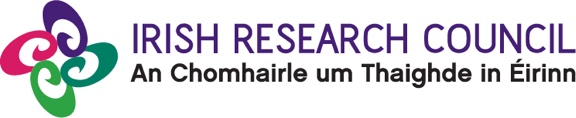 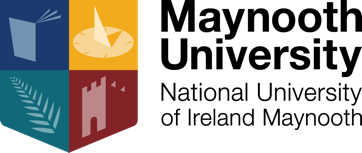 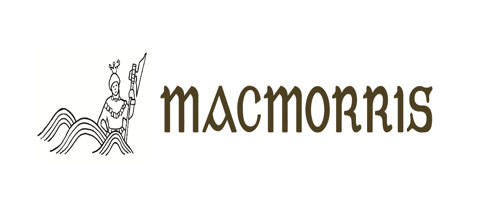 Maynooth UniversityMACMORRISPhD Scholarship: Mapping Actors and Contexts: Modelling Research in Renaissance Ireland in the Sixteenth and Seventeenth CenturyApplication Form 2020	Document Description 				Electronic Copy 	CheckCompleted Application Form					1		Sample of your own academic work (max. 3000 words)	1		Description of proposed research (max. 800 words) This section should describe clearly the subject and scope of your research. You should indicate the critical problems or questions you propose to investigate. Critical context (max. 350 words) This section should describe, as far as you can tell, the extent of the scholarly work already done on your topic. You should be able to explain how your research will challenge or extend this existing knowledge.Methodology (max. 250 words) Here you should describe the research and critical methodologies you hope to employ, and explain why you have chosen them (e.g. critical biography, archival research, book history, reception history, feminist/ queer theory, genre study, etc.).Bibliography, Sources and archives (100 words) Give a preliminary indication of the primary and secondary material you expect to examine, and how much of the material may be found in the resources of the Russell Library at Maynooth University.Personal Statement (500 words) Explain how/why you are qualified and motivated to carry out this research, and what your career goals are.Name of Applicant (please complete below)Name of Applicant (please complete below)SurnameFirst Name(s)Title of the ProjectShort Description of the Project (max. 50 words)Short Description of the Project (max. 50 words)A: Checklist for Applicants B: Instructions for submission of applicationB: Instructions for submission of application1All email attachments should be saved in PDF format, with your full name included in each file name2Attach the application form and the sample of academic work as email attachments with your full name in the subject line.3Send email to: Pat.Palmer@mu.ie C: Deadlines C: Deadlines 117.00 hours (GMT) on Tuesday, 30th June 2020.D: Important NotesD: Important Notes1Late or incomplete application forms will not be accepted.E: Applicant DetailsE: Applicant DetailsSurnameFirst Name(s)EmailF: Academic DetailsF: Academic DetailsF: Academic DetailsF: Academic DetailsF: Academic DetailsNote: If you have not yet graduated, please state when your examination results will be available. Note: If you have not yet graduated, please state when your examination results will be available. Note: If you have not yet graduated, please state when your examination results will be available. Note: If you have not yet graduated, please state when your examination results will be available. Note: If you have not yet graduated, please state when your examination results will be available. Undergraduate Undergraduate Undergraduate Undergraduate Undergraduate Primary Degree/Title/Award: College Attended:Dates:From:To:Awarding Body:Award Grade/Honours Level:(state overall Honours or Grade levels or GPA)Undergraduate Final Year Results Summary (Insert additional rows as required)Undergraduate Final Year Results Summary (Insert additional rows as required)Undergraduate Final Year Results Summary (Insert additional rows as required)Undergraduate Final Year Results Summary (Insert additional rows as required)Subject, Course or ModuleGrade or MarkSubject, Course or ModuleGrade or MarkDissertation/Thesis Title and Topic (where applicable): Dissertation/Thesis Title and Topic (where applicable): Dissertation/Thesis Title and Topic (where applicable): Dissertation/Thesis Title and Topic (where applicable): Postgraduate – Taught Degrees/Diplomas (provide details of all such programmes undertaken)Postgraduate – Taught Degrees/Diplomas (provide details of all such programmes undertaken)Postgraduate – Taught Degrees/Diplomas (provide details of all such programmes undertaken)Postgraduate – Taught Degrees/Diplomas (provide details of all such programmes undertaken)Postgraduate – Taught Degrees/Diplomas (provide details of all such programmes undertaken)i. Degree/Title/Award: College Attended:Dates:From:To:Awarding Body:Award Grade/Honours Level:(state overall Honours or Grade levels or GPA)ii. Primary Degree/Title/Award: College Attended:Dates:From:To:Awarding Body:Award Grade/Honours Level:(state overall Honours or Grade levels or GPA)Postgraduate Taught Degrees Results Summary (Insert additional rows as required)Postgraduate Taught Degrees Results Summary (Insert additional rows as required)Postgraduate Taught Degrees Results Summary (Insert additional rows as required)Postgraduate Taught Degrees Results Summary (Insert additional rows as required)Subject, Course or ModuleGrade or MarkSubject, Course or ModuleGrade or MarkDissertation/Thesis Title and Topic (where applicable): Dissertation/Thesis Title and Topic (where applicable): Dissertation/Thesis Title and Topic (where applicable): Dissertation/Thesis Title and Topic (where applicable): Postgraduate – Master’s Degree by Research (Applicable only to those who have completed such a programme in the current academic year)Postgraduate – Master’s Degree by Research (Applicable only to those who have completed such a programme in the current academic year)Postgraduate – Master’s Degree by Research (Applicable only to those who have completed such a programme in the current academic year)Postgraduate – Master’s Degree by Research (Applicable only to those who have completed such a programme in the current academic year)Postgraduate – Master’s Degree by Research (Applicable only to those who have completed such a programme in the current academic year)Title of Degree (e.g. M.Litt, etc.)Subject areaTitle of Dissertation or ThesisAwarding InstitutionYear/Month in which degree beganYearMonthYear/Month in which degree completedYearMonthNo. of years registered in programmeOther relevant academic details: (e.g. academic awards, presentations, conferences etc.)Other relevant academic details: (e.g. academic awards, presentations, conferences etc.)Other relevant academic details: (e.g. academic awards, presentations, conferences etc.)Other relevant academic details: (e.g. academic awards, presentations, conferences etc.)Other relevant academic details: (e.g. academic awards, presentations, conferences etc.)G: Project Proposal Description of the research topic (please use the headings provided)H. ReferencesH. ReferencesPlease provide details of two academic referees who are acquainted with your academic work and who will provide an original reference on your behalf if requestedPlease provide details of two academic referees who are acquainted with your academic work and who will provide an original reference on your behalf if requestedNamePositionSchool and Institution AddressTelephoneEmailNamePositionSchool and Institution AddressTelephoneEmail